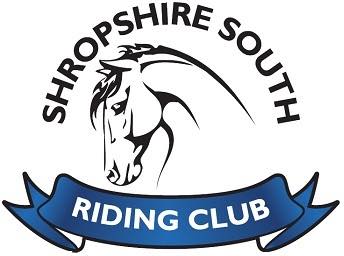 Code of Conduct for Children and Young People	Shropshire South Riding Club would you like you to adhere to the following guidelines when participating in a club activity:The EssentialsKeep yourself safe by listening to your coach or instructor; behave responsibly and speak out if you believe something isn’t rightWhen you are participating in a club activity, remain in the appropriate location; don’t wander off or leave without telling a member of staffTake care of our equipment and premises as if they were your ownArrive on time or if you are running late, let a member of staff knowWear the appropriate clothing for the activity and weatherDo not smoke or consume alcohol on the premises or during the activitiesBehaviourRespect and celebrate difference in our centre/club and don’t discriminate against anyone else on the grounds of gender, race, sexual orientation or abilityReport any incidents of bullying, including homophobia and transphobia to a member of staff, even if youare just a witnessTreat other young people with respect and appreciate that everyone has different levels of skill and talentMake our club/centre a welcoming and a friendly place to experienceSupport and encourage each otherRespect our staff, and the staff and members from other clubs/centresAbide by the rules and have funFollow our E-safety policiesAs a young person taking part, we understand you have the right to:Enjoy the time you spend with usBe told who you can talk to if something’s not rightBe listened toBe respected by us and be treated fairlyFeel welcomed, valued and not judged based on your race, gender, sexuality or abilityBe encouraged and develop new skillsBe looked after if there is an accident or injury and have your parents informed if necessarySignature of child/young person:Date:Signature of Parent/Carer:Date:Signature of Chairman/CSO:Date: